Publicado en Gijón el 05/12/2018 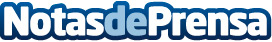 GijónSeCome cierra su edición más visitada y se afianza como el principal foro gastronómico en AsturiasMiles de personas disfrutan de los contenidos de la tercera edición del mayor festival culinario de la región, que contó con exhibiciones de cocina en directo y talleres con  prestigiosos chefs y profesionales del sector, además de un mercado de productos y marcas regionales, nacionales e internacionalesDatos de contacto:Ana RellánDirectora del festival gastronómico GijónSeCome985171552Nota de prensa publicada en: https://www.notasdeprensa.es/gijonsecome-cierra-su-edicion-mas-visitada-y Categorias: Gastronomía Marketing Galicia Asturias Entretenimiento Turismo Restauración http://www.notasdeprensa.es